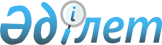 О лишении статуса памятников истории и культуры местного значения и исключении их из государственного списка памятников истории и культуры местного значения Павлодарской областиПостановление Правительства Республики Казахстан от 23 ноября 2012 года № 1485

      В соответствии со статьей 5 Закона Республики Казахстан от 2 июля 1992 года «Об охране и использовании объектов историко-культурного наследия» и постановлением Правительства Республики Казахстан от 2 ноября 2007 года № 1032 «Об утверждении Правил выявления, учета, придания и лишения статуса памятников истории и культуры» Правительство Республики Казахстан ПОСТАНОВЛЯЕТ:



      1. Лишить статуса памятников истории и культуры местного значения и исключить их из государственного списка памятников истории и культуры местного значения Павлодарской области согласно приложению к настоящему постановлению.



      2. Акимату Павлодарской области принять меры, вытекающие из настоящего постановления.



      3. Настоящее постановление вводится в действие по истечении десяти календарных дней после первого официального опубликования.      Премьер-Министр

      Республики Казахстан                       С. Ахметов

Приложение             

к постановлению Правительства   

Республики Казахстан       

от 23 ноября 2012 года № 1485    

Список памятников истории и культуры местного значения,

лишенных статуса и исключенных из государственного списка

памятников истории и культуры местного значения

Павлодарской области
					© 2012. РГП на ПХВ «Институт законодательства и правовой информации Республики Казахстан» Министерства юстиции Республики Казахстан
				№

п/пНаименование памятникаВид

памятникаМестонахождение

памятника12341.Памятник деревянного зодчестваГрадостроительство и

архитектураг. Павлодар,

ул. Мира, 402.Дом, в котором жила 

Майра ШамсутдиноваГрадостроительство и

архитектураг. Павлодар,

ул. Ленина, 1673.Мемориальная доска на месте

проходившей первой забастовки

павлодарских рабочих в 1905

году, автор О. Макиев, 1979 г.Градостроительство и

архитектураг. Павлодар,

предзаводская площадь

судоремзавода4.Народный домГрадостроительство и

архитектураг. Павлодар,

ул. Ленина, 1385.Купеческий домГрадостроительство и

архитектураг. Павлодар,

ул. Кирова, 16.Первый памятник В.И. Ленину

в Павлодарской области

автор А. Ершов, 1928 г.Градостроительство и

архитектураг. Павлодар, парк7.Дом матери Д.М. Карбышева,

генерала, Героя Советского СоюзаГрадостроительство и

архитектураг. Павлодар,

ул. К. Маркса, 2358.Бывшая гостиница «Россия»Градостроительство и

архитектураг. Павлодар,

ул. Ленина, 1709.Памятник трудовой славы, трактор

ДТ-75 на постаментеГрадостроительство и

архитектураБаянаульский район,

с. Бирлик10.Автомобиль ЗИС-5, на постаментеГрадостроительство и

архитектураБаянаульский район,

п. Майкаин11.Тракторы К-700 и «Универсал» на

постаментеГрадостроительство и

архитектураИртышский район,

с. Северное12.Памятник трудовой славы, трактор

ДТ-54Градостроительство и

архитектураКачирский район,

с. Федоровка13.Памятник трудовой славы, трактор

ДТ-54 на постаменте, автомашина

ГАЗ-ААГрадостроительство и

архитектураКачирский район,

с. Березовка14.Памятник трудовой славы, трактор

на постаментеГрадостроительство и

архитектураУспенский район,

с. Темирязево15.Трактор ДТ-54 на постаментеГрадостроительство и

архитектураАктогайский район,

с. Андриановка16.Трактор ДТ-54 на постаментеГрадостроительство и

архитектураАктогайский район,

с. Камбар17.Трактор ДТ-54 на постаментеГрадостроительство и

архитектураАктогайский район,

с. Барлыбай18.Памятник трудовой славы,

автомобиль ЗИС-355 на постаментеГрадостроительство и

архитектураМайский район,

с. Коктобе19.Памятник трудовой славы, трактор

С-80 на постаментеГрадостроительство и

архитектураМайский район,

с. Басколь20.Место прибытия первоцелинниковГрадостроительство и

архитектураг. Экибастуз,

железнодорожный вокзал21.Памятник В.И. ЛенинуГрадостроительство и

архитектураг. Экибастуз,

у Дома культуры

горняков22.Памятник В.И. ЛенинуГрадостроительство и

архитектураг. Экибастуз,

ПТУ-1823.Первый пассажирский автобус в

городе на постаментеГрадостроительство и

архитектураг. Экибастуз,

проезд индустриальный24.Дом Бельдениновой – Комаровой

Т.П., первой женщины коммунистки

БаянаулаГрадостроительство и

архитектураБаянаульский район,

пос. Баянаул25.Могила милиционера Рыбалко М.П.Градостроительство и

архитектураБаянаульский район,

пос. Баянаул26.Могила профессора Щастного С.М.Градостроительство и

архитектураИртышский район,

с. Узынсу27.Могила И. Роя, секретаря

комсомольской ячейкиГрадостроительство и

архитектураКачирский район,

с. Конторка28.Здание Вознесенского штабаГрадостроительство и

архитектураУспенский район,

с. Вознесенка29.Памятник трудовой славы, трактор

ДТ-54 на постаментеГрадостроительство и

архитектураЩербактинский район,

с. Сахновка30.Бюст Б. Баратбаева, погибшего в

1927 г.Градостроительство и

архитектураЩербактинский район,

с. Жилбулак31.Могила С. Шайтанова,

комсомольца, погибшего в 1931

годуГрадостроительство и

архитектураЩербактинский район,

с. Садыкащи32.Братская могила участников

гражданской войныГрадостроительство и

архитектураЛебяжинский район,

с. Акку33.Могила Ф.В. Калинина –

революционера (1920 год, автор

неизвестен)Градостроительство и

архитектураБаянаульский район,

пос. Баянаул